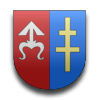 STAROSTWO POWIATOWEW SKARŻYSKU-KAMIENNEJul. Konarskiego 20, 26-110 Skarżysko-Kamiennatel: 41 39-53-001, fax: 41 25-24-001www.powiat.skarzysko.ple-mail: starostwo@skarzysko.powiat.plGL.1.2013.1Przyjmowanie zgłoszeń projektów robót geologicznych wykonywanych w celu wykorzystania ciepła Ziemi.Sprawy prowadzi Geolog PowiatowyPl. Floriański 1 pok. 107  (środa)                  tel. 41 39-53-036Sprawy prowadzi Geolog PowiatowyPl. Floriański 1 pok. 107  (środa)                  tel. 41 39-53-036I. Podstawa prawna wykonania usługi:Ustawa z dnia 14 czerwca 1960 r. Kodeks postępowania administracyjnego (Dz. U. 2013 r. poz. 267 )Ustawa z dnia 16 listopada 2006 r. o opłacie skarbowej (Dz. U. z 2012 r. poz. 1282 ze zmianami).Ustawa z dnia 9 czerwca 2011 r. Prawo geologiczne i górnicze (Dz. U. z 2011 r. 
Nr  163, poz. 981). Rozporządzenie Ministra Środowiska z dnia 20 grudnia 2012 w sprawie  szczegółowych wymagań  dotyczących projektów robót geologicznych, w tym robót, których wykonanie wymaga uzyskania koncesji (Dz. U. z 2011 r. Nr 288,  poz. 1696).I. Podstawa prawna wykonania usługi:Ustawa z dnia 14 czerwca 1960 r. Kodeks postępowania administracyjnego (Dz. U. 2013 r. poz. 267 )Ustawa z dnia 16 listopada 2006 r. o opłacie skarbowej (Dz. U. z 2012 r. poz. 1282 ze zmianami).Ustawa z dnia 9 czerwca 2011 r. Prawo geologiczne i górnicze (Dz. U. z 2011 r. 
Nr  163, poz. 981). Rozporządzenie Ministra Środowiska z dnia 20 grudnia 2012 w sprawie  szczegółowych wymagań  dotyczących projektów robót geologicznych, w tym robót, których wykonanie wymaga uzyskania koncesji (Dz. U. z 2011 r. Nr 288,  poz. 1696).II. Wymagane dokumenty:- 2 egz. projektu robót geologicznych,- w przypadku wnioskodawców niebędących osobami fizycznymi, dokument potwierdzający, że wnioskodawca jest uprawniony do występowania w obrocie prawnym (KRS).II. Wymagane dokumenty:- 2 egz. projektu robót geologicznych,- w przypadku wnioskodawców niebędących osobami fizycznymi, dokument potwierdzający, że wnioskodawca jest uprawniony do występowania w obrocie prawnym (KRS).III. Miejsce składania dokumentów:Biuro Obsługi Interesanta Starostwa Powiatowego w Skarżysku-Kamiennej, ul. Konarskiego 20, parterIII. Miejsce składania dokumentów:Biuro Obsługi Interesanta Starostwa Powiatowego w Skarżysku-Kamiennej, ul. Konarskiego 20, parterIV. OpłatyBez opłaty.IV. OpłatyBez opłaty.V. Sposób załatwienia sprawy:Rozpoczęcie robót geologicznych może nastąpić, jeżeli w terminie 30 dni od dnia przedłożenia projektu robót geologicznych starosta w drodze decyzji nie zgłosi do niego sprzeciwu.Starosta może zgłosić sprzeciw, jeżeli:1. sposób wykonywania zamierzonych robót geologicznych zagraża środowisku,2. projekt robót geologicznych nie odpowiada wymaganiom prawa.V. Sposób załatwienia sprawy:Rozpoczęcie robót geologicznych może nastąpić, jeżeli w terminie 30 dni od dnia przedłożenia projektu robót geologicznych starosta w drodze decyzji nie zgłosi do niego sprzeciwu.Starosta może zgłosić sprzeciw, jeżeli:1. sposób wykonywania zamierzonych robót geologicznych zagraża środowisku,2. projekt robót geologicznych nie odpowiada wymaganiom prawa.VI. Odbiór informacji:Za pośrednictwem poczty lub osobiście.Geolog Powiatowy Pl. Floriański 1   pok. 107                   tel. 41 39-53-036VI. Odbiór informacji:Za pośrednictwem poczty lub osobiście.Geolog Powiatowy Pl. Floriański 1   pok. 107                   tel. 41 39-53-036VII. Termin załatwienia sprawy:Zgodnie z ustawą Prawo geologiczne i górnicze, jeżeli starosta nie zgłosi sprzeciwu:1. do 30 dni.Zgodnie z ustawą Kodeks postępowania administracyjnego, jeżeli starosta zgłosi sprzeciw:1. do 1 miesiąca.2. do 2 miesięcy w sprawach szczególnie skomplikowanych.VII. Termin załatwienia sprawy:Zgodnie z ustawą Prawo geologiczne i górnicze, jeżeli starosta nie zgłosi sprzeciwu:1. do 30 dni.Zgodnie z ustawą Kodeks postępowania administracyjnego, jeżeli starosta zgłosi sprzeciw:1. do 1 miesiąca.2. do 2 miesięcy w sprawach szczególnie skomplikowanych.VIII. Tryb odwoławczyDo Samorządowego Kolegium Odwoławczego w Kielcach za pośrednictwem tut. Urzędu      w terminie 14 dni od daty otrzymania decyzji, w której starosta zgłosił sprzeciw.VIII. Tryb odwoławczyDo Samorządowego Kolegium Odwoławczego w Kielcach za pośrednictwem tut. Urzędu      w terminie 14 dni od daty otrzymania decyzji, w której starosta zgłosił sprzeciw.IX. Inne informacjeW przypadku braku kompletu wymaganych dokumentów wnioskodawca zostanie wezwany do ich uzupełnienia w terminie 7 dni od daty otrzymania wezwania.IX. Inne informacjeW przypadku braku kompletu wymaganych dokumentów wnioskodawca zostanie wezwany do ich uzupełnienia w terminie 7 dni od daty otrzymania wezwania.